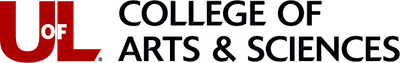 Tentative AgendaDate: Wednesday, September 11, 2013 Time: 8:30 P.M.Location: Bingham Humanities, Room 300WelcomeApprove August MinutesResearch Funding CommitteeDetails regarding application datesCPC FundsBowling EventLooking for department RSO to co-sponsor eventPossible DatesSearch for New DeanMeeting to discuss the skills, attributes and experience needed in a dean for A&S StudentsMeeting Date: Wednesday, September 18,2013 @ 1:15 – 1:45 PMMeeting Place: Shumaker Research Building, Rm. 139Open DiscussionAnnouncementsIssues from RepresentativesQuestions, concerns, MiscellaneousAdjournment 